ИЗВЕЩЕНИЕ№22107000077 от  02.06.2022 г.о проведении запроса котировок на право заключения договора на оказание услуг по техническому обслуживанию медицинского оборудования                                                                 в  ЧУЗ «РЖД-Медицина» г. Волхов»	Заказчик: ЧУЗ «РЖД-Медицина» г. Волхов» (далее – Учреждение).	Организует проведение конкурентного способа закупки методом запроса котировок на право заключения договора по техническому обслуживанию медицинского оборудования в ЧУЗ «РЖД-Медицина» г. Волхов»	Процедура закупки проводится в соответствии с требованиями Положения о закупке товаров, работ, услуг для нужд частных учреждений здравоохранения ОАО "РЖД", утвержденного приказом Центральной дирекции здравоохранения ОАО "РЖД" от 05 марта 2021 г. № ЦДЗ-18 (далее – Положение), размещенном на сайте учреждения: http:// www.ob-volhovstroy.ru Место нахождения: 187401, Ленинградская область, г. Волхов, ул. Воронежская д.1.	Контактное лицо: Кетрик Яна Михайловна             Тел.: 8(813-63) 6-28-44 , факс:8(813-63) 6-22-27	E-mail: econom_vlhv@mail.ru 	Предмет договора: техническое обслуживание медицинского оборудования.            Участники: особенности участия в запросе котировок не предусмотрены.	Антидемпинговые меры: антидемпинговые меры не предусмотрены.Обеспечение заявки: не предусмотрено.Обеспечение исполнения договора: не предусмотрено.	Начальная (максимальная) цена договора: 297 400 (двести девяносто семь тысяч четыреста) рублей 00 копеек (Приложение 7 к котировочной документации, расчет начальной (максимальной) цены). Стоимость (договора) должна включать: накладные и плановые расходы, с учетом всех налогов и сборов, которые обязан уплатить участник закупки в соответствии с применяемой им системой налогообложения, вне зависимости от налогообложения предмета закупки НДС в соответствии с положениями Налогового кодекса Российской Федерации, а также любых других расходов, которые возникнут или могут возникнуть у Исполнителя в ходе исполнения Договора.Источник финансирования: Денежные средства по территориальной программе государственных гарантий ОМС.Адрес оказания услуг: - 187401, Ленинградская область, г. Волхов, ул. Воронежская д.1; Сроки оказания услуг: Начало оказания услуг – с момента подписания Сторонами настоящего Договора.Окончание оказания услуг - в соответствии с Календарным планом-графиком оказания услуг (Приложение № 4 котировочной документации).Срок действия Договора: Договор вступает в силу с даты его подписания Сторонами и действует до 31 декабря 2022 г. Прекращение срока действия договора не освобождает Стороны от принятых на себя обязательств по настоящему Договору, возникших до даты его окончания.	Требования качества: Предоставить гарантийный срок на результаты оказанных Услуг по настоящему Договору не менее 12  (двенадцати) месяцев, с даты подписания Сторонами Акта сдачи-приемки оказанных Услуг.Форма, сроки и порядок оплаты: в течение 45 (сорока пяти) календарных дней с даты подписания Сторонами Акта сдачи-приемки оказанных Услуг за расчетный период при условии получения Заказчиком оригинального комплекта документов, подписанного со стороны Исполнителя: счета на оплату, Актов сдачи-приемки оказанных Услуг (2 экз.), счета - фактуры. 	Место и время подачи котировочных заявок: 187401, Ленинградская область,              г. Волхов, ул. Воронежская д.1 в рабочие дни с 8:00 до 17:00.	Дата начала подачи котировочных заявок: 02.06.2022г 10:00*.	Дата, время окончания подачи котировочных заявок:  09.06.2022г. в 10.00*	Дата, время и место вскрытия конвертов с заявками: 187401, Ленинградская область, г. Волхов, ул. Воронежская д.1   09.06.2022г. в 11:00* кабинет Главного врача, По итогам вскрытия конвертов формируется протокол, который подлежит публикации на сайте Учреждения: http:// www.ob-volhovstroy.ru не позднее 3 дней с даты его подписания.	Дата, время и место рассмотрения и оценки заявок участников: 187401, Ленинградская область, г. Волхов, ул. Воронежская д.1   09.06.2022г. в 11:30* кабинет Главного врача.Лучшей признается котировочная заявка, которая отвечает всем требованиям, установленным в запросе котировок, и содержит наиболее низкую цену товаров, работ, услуг. При наличии нескольких равнозначных котировочных заявок лучшей признается та, которая поступила раньше.Результаты рассмотрения и оценки котировочных заявок 
оформляется протоколом рассмотрения и оценки котировочных заявок, который размещается не позднее 2 дней с даты его подписания на сайте Учреждения: http:// www.ob-volhovstroy.ruПодведение итогов: Протокол подведения итогов запроса котировок составляется комиссией не позднее 2 (двух) дней с момента получения согласования от Центральной дирекции здравоохранения (далее – ЦДЗ) или региональной дирекции здравоохранения, который размещается на сайте Учреждения: http:// http://  не позднее 2 дней с даты его подписания           * время указано московское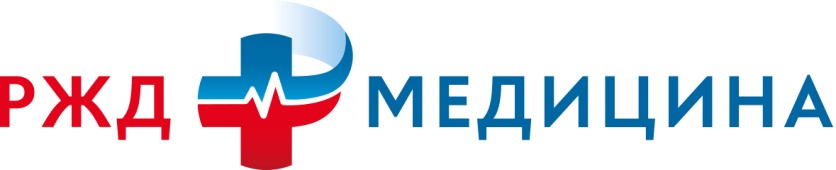 Частное  учреждение здравоохранения      «Больница «РЖД-Медицина»               города Волхов»187401, Ленинградская область, г. Волхов, ул. Воронежская д, 1       Тел./факс: (813) 63-722-27         www.ob-volhovstroy.ru   ИНН47020566989 КПП470201001ОГРН1044700531050 ОКПО01109176УТВЕРЖДАЮ:председатель комиссии ЧУЗ «РЖД-Медицина»г. Волхов»   ______________ Р.В.Марковиченко